Appendix 1Appropriate Assessment Screening DeterminationIn accordance with Regulation 42(1) of the European Communities (Birds and Natural Habitats) Regulations 2011 as amended, the Agency has undertaken Appropriate Assessment screening to assess, in view of best scientific knowledge and the conservation objectives of the site, if the proposed activity, individually or in combination with other plans or projects is likely to have a significant effect on a European Site(s). In this context, particular attention was paid to the European Sites listed below. Consent Details:AA Screening Determination: 	That the proposed activity is not directly connected with or necessary to the management of any European site and that it cannot be excluded, on the basis of objective information, that the proposed activity, individually or in combination with other plans or projects, will have a significant effect on any European site and accordingly determined that an Appropriate Assessment of the proposed activity is required, and for this reason determined to require the applicant to submit a Natura Impact Statement.This determination is based on the location of the proposed dumping activity within the Rockabill to Dalkey Island SAC and in close proximity to a number of other European Sites (North Bull Island SPA, North Dublin Bay SAC, South Dublin Bay and River Tolka Estuary SPA, South Dublin Bay SAC), the scale and characteristics of the proposed loading and dumping activities and their potential to give rise to significant effects on the qualifying interests of the European Sites. 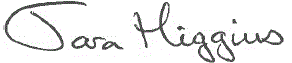 ___________________				Date: _______________Dr Tara HigginsOffice of Climate, Licensing, Research and Resource UseReg. No. S0024-01Applicant Name: Dublin Port CompanyType of Consent Sought: Dumping at Sea PermitLocation of Proposed Activity: Liffey Estuary Lower and Dublin BayPermit Application Date: 13/07/2015European Site(s) assessed:Rockabill to Dalkey Island SAC (Site Code: 003000)European Site(s) assessed:North Bull Island SPA (Site Code: 004006)European Site(s) assessed:North Dublin Bay SAC (Site Code: 000206)European Site(s) assessed:South Dublin Bay and River Tolka Estuary SPA (Site Code: 004024)European Site(s) assessed:South Dublin Bay SAC (Site Code: 000210)Date of AA Screening Determination: 11/12/2015